UNDERGRADUATE CURRICULUM COMMITTEE (UCC)
PROPOSAL FORM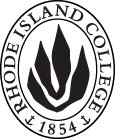 Cover page	scroll over blue text to see further important instructions: please read.N.B. DO NOT USE HIGHLIGHT, please DELETE THE WORDS THAT DO NOT APPLY TO YOUR PROPOSALALL numbers in section (A) need to be completed, including the impact ones.B.  NEW OR REVISED COURSES  DO NOT use highlight. Delete this whole page if the proposal does not include a new or revised course.D. SignaturesChanges that affect General Education in any way MUST be approved by ALL Deans and COGE Chair.Changes that directly impact more than one department/program MUST have the signatures of all relevant department chairs, program directors, and relevant dean (e.g. when creating/revising a program using courses from other departments/programs). Check UCC manual 4.2 for further guidelines on whether the signatures need to be approval or acknowledgement.Proposals that do not have appropriate approval signatures will not be considered. Type in name of person signing and their position/affiliation.Send electronic files of this proposal and accompanying catalog copy to curriculum@ric.edu and a printed or electronic signature copy of this form to the current Chair of UCC. Check UCC website for due dates.D.1. Approvals:   required from programs/departments/deans who originate the proposal.  may include multiple departments, e.g., for joint/interdisciplinary prposals. D.2. Acknowledgements: REQUIRED from OTHER PROGRAMS/DEPARTMENTS IMPACTED BY THE PROPOSAL. SIGNATURE DOES NOT INDICATE APPROVAL, ONLY AWARENESS THAT THE PROPOSAL IS BEING SUBMITTED.  CONCERNS SHOULD BE BROUGHT TO THE UCC COMMITTEE MEETING FOR DISCUSSIONA.1. Course or programNPST 301: Financial Management for NonprofitsNPST 301: Financial Management for NonprofitsNPST 301: Financial Management for NonprofitsNPST 301: Financial Management for NonprofitsReplacing NPST 401: Financial Management for NonprofitsNPST 401: Financial Management for NonprofitsNPST 401: Financial Management for NonprofitsNPST 401: Financial Management for NonprofitsA.2. Proposal typeCourse:   revisionCourse:   revisionCourse:   revisionCourse:   revisionA.3. OriginatorMichael AndradeHome departmentSocial WorkSocial WorkSocial WorkA.4. Context and Rationale The NPST program, in collaboration with faculty from the YDEV and BSW programs, has carefully reviewed the learning outcomes and course sequence for the certificate program.  As part of this review, we have identified some needed changes to facilitate more collaboration across departments and improve the student learning experience. We mapped our cross curriculum and in order to give students more time to complete the certificate, the existing courses need to be re-sequenced and modified to provide learning opportunities that are at the appropriate level of learning for academic achievement. This course is being changed from Fall to Spring.To attract students in the junior year, it requires the course to be offered at a 300-level consistent with the description of the college course numbering systems as defined in the catalog, and given NPST 400 is changing to NPST 300, the prereq. for NPST 301 needs updating to the new number. 
We hope that these changes will allow students to complete the certificate in a timely manner when they graduate, rather than coming back after graduation to complete it. This re-sequencing will allow students to complete the certificate over a two -ear period and replace the current compressed one-year timeline.  The feedback from students, YDEV and social work faculty have also supported this change.The NPST program, in collaboration with faculty from the YDEV and BSW programs, has carefully reviewed the learning outcomes and course sequence for the certificate program.  As part of this review, we have identified some needed changes to facilitate more collaboration across departments and improve the student learning experience. We mapped our cross curriculum and in order to give students more time to complete the certificate, the existing courses need to be re-sequenced and modified to provide learning opportunities that are at the appropriate level of learning for academic achievement. This course is being changed from Fall to Spring.To attract students in the junior year, it requires the course to be offered at a 300-level consistent with the description of the college course numbering systems as defined in the catalog, and given NPST 400 is changing to NPST 300, the prereq. for NPST 301 needs updating to the new number. 
We hope that these changes will allow students to complete the certificate in a timely manner when they graduate, rather than coming back after graduation to complete it. This re-sequencing will allow students to complete the certificate over a two -ear period and replace the current compressed one-year timeline.  The feedback from students, YDEV and social work faculty have also supported this change.The NPST program, in collaboration with faculty from the YDEV and BSW programs, has carefully reviewed the learning outcomes and course sequence for the certificate program.  As part of this review, we have identified some needed changes to facilitate more collaboration across departments and improve the student learning experience. We mapped our cross curriculum and in order to give students more time to complete the certificate, the existing courses need to be re-sequenced and modified to provide learning opportunities that are at the appropriate level of learning for academic achievement. This course is being changed from Fall to Spring.To attract students in the junior year, it requires the course to be offered at a 300-level consistent with the description of the college course numbering systems as defined in the catalog, and given NPST 400 is changing to NPST 300, the prereq. for NPST 301 needs updating to the new number. 
We hope that these changes will allow students to complete the certificate in a timely manner when they graduate, rather than coming back after graduation to complete it. This re-sequencing will allow students to complete the certificate over a two -ear period and replace the current compressed one-year timeline.  The feedback from students, YDEV and social work faculty have also supported this change.The NPST program, in collaboration with faculty from the YDEV and BSW programs, has carefully reviewed the learning outcomes and course sequence for the certificate program.  As part of this review, we have identified some needed changes to facilitate more collaboration across departments and improve the student learning experience. We mapped our cross curriculum and in order to give students more time to complete the certificate, the existing courses need to be re-sequenced and modified to provide learning opportunities that are at the appropriate level of learning for academic achievement. This course is being changed from Fall to Spring.To attract students in the junior year, it requires the course to be offered at a 300-level consistent with the description of the college course numbering systems as defined in the catalog, and given NPST 400 is changing to NPST 300, the prereq. for NPST 301 needs updating to the new number. 
We hope that these changes will allow students to complete the certificate in a timely manner when they graduate, rather than coming back after graduation to complete it. This re-sequencing will allow students to complete the certificate over a two -ear period and replace the current compressed one-year timeline.  The feedback from students, YDEV and social work faculty have also supported this change.The NPST program, in collaboration with faculty from the YDEV and BSW programs, has carefully reviewed the learning outcomes and course sequence for the certificate program.  As part of this review, we have identified some needed changes to facilitate more collaboration across departments and improve the student learning experience. We mapped our cross curriculum and in order to give students more time to complete the certificate, the existing courses need to be re-sequenced and modified to provide learning opportunities that are at the appropriate level of learning for academic achievement. This course is being changed from Fall to Spring.To attract students in the junior year, it requires the course to be offered at a 300-level consistent with the description of the college course numbering systems as defined in the catalog, and given NPST 400 is changing to NPST 300, the prereq. for NPST 301 needs updating to the new number. 
We hope that these changes will allow students to complete the certificate in a timely manner when they graduate, rather than coming back after graduation to complete it. This re-sequencing will allow students to complete the certificate over a two -ear period and replace the current compressed one-year timeline.  The feedback from students, YDEV and social work faculty have also supported this change.A.5. Student impactChange from one semester to another.Change from one semester to another.Change from one semester to another.Change from one semester to another.Change from one semester to another.A.6. Impact on other programs YDEV uses NPST courses and needs notifying of the changes in numbers etc.YDEV uses NPST courses and needs notifying of the changes in numbers etc.YDEV uses NPST courses and needs notifying of the changes in numbers etc.YDEV uses NPST courses and needs notifying of the changes in numbers etc.YDEV uses NPST courses and needs notifying of the changes in numbers etc.A.7. Resource impactFaculty PT & FT: No new hires needed for change.No new hires needed for change.No new hires needed for change.No new hires needed for change.A.7. Resource impactLibrary:NoneNoneNoneNoneA.7. Resource impactTechnologyNoneNoneNoneNoneA.7. Resource impactFacilities:NoneNoneNoneNoneA.8. Semester effectiveFall 2019 A.9. Rationale if sooner than next Fall A.9. Rationale if sooner than next FallOld (for revisions only)Only include information that is being revised, otherwise leave blank (delete provided examples that do not apply)NewExamples are provided for guidance, delete the ones that do not applyB.1. Course prefix and number NPST 401NPST 301B.2. Cross listing number if anyB.3. Course title Financial Management for NonprofitsB.4. Course description B.5. Prerequisite(s)NPST 400NPST 300B.6. OfferedFallSpring B.7. Contact hours 3B.8. Credit hours3B.9. Justify differences if anyB.10. Grading system Letter grade  B.11. Instructional methodsLecture/ 50% onlineB.12.CategoriesRequired for Certification B.13. Is this an Honors course?NOB.14. General EducationN.B. Connections must include at least 50% Standard Classroom instruction.NO  B.15. How will student performance be evaluated?Attendance  | Class participation |  Exams  |  Presentations  | Papers  | Class Work  B.16. Redundancy statementB. 17. Other changes, if anyB.18. Course learning outcomes: List each one in a separate rowProfessional Org.Standard(s), RIPTS & FSEHD OutcomesProfessional Org.Standard(s), RIPTS & FSEHD OutcomesProfessional Org.Standard(s), RIPTS & FSEHD OutcomesHow will each outcome be measured?Rubrics/checklists used with assignments, listed belowB.19. Topical outlineNamePosition/affiliationSignatureDateMichael AndradeNPST Program Director and ChairWendy BeckerChair, BSW Jayashree NimmagaddaInterim Dean, School of Social WorkNamePosition/affiliationSignatureDateLesley Bogad/Corinne McCameyCo-Coordinators, Youth Development Gerri August/Julie HortiwzCo- Interim Deans of Education & Human Development